Publicado en Madrid el 05/11/2019 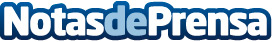 Algeco participa en la feria SIMO EducaciónAlgeco participa en la feria SIMO Educación con sus gafas de realidad virtual para construcciones modulares educativasDatos de contacto:Jéssica Domínguez GonzálezResponsable de Marketing SE+34 918 235 423Nota de prensa publicada en: https://www.notasdeprensa.es/algeco-participa-en-la-feria-simo-educacion Categorias: Nacional Educación Madrid Logística Eventos Recursos humanos Construcción y Materiales http://www.notasdeprensa.es